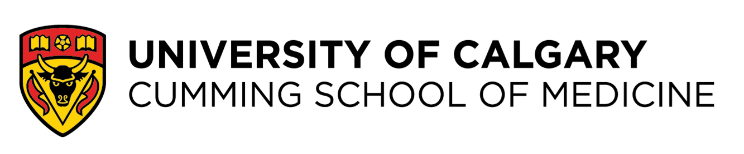 POSTGRADUATE MEDICAL TRAINING PROGRAM FRAMEWORKFORM FOR CLINICAL FELLOWSHIPS - DOMESTICThis form is for recognized postgraduate medical training programs who wish to provide specialists with additional expertise without additional credentials for practice. The Office of PGME at the University of Calgary requires the submission of this form before issuing a postgraduate education certificate of registration for a clinical fellowship appointment.Please provide a brief statement of the clinical focus and educational purpose of the fellowship:If this fellowship is a re-appointment, please describe the clinical focus and educational purpose of the re-appointment only.Please provide an estimated breakdown of time dedicated to education versus research versus clinical service provision during the fellowship:
Please list the type(s) and frequency of evaluations that will be used to document fellow progress through the program.  As well, describe the process and frequency with which fellow progress in the program is reviewed.
Please supply the Clinical Fellowship Director and Email address:Please supply the Clinical Fellowship Committee Members Names:Where applicable, please provide goals and objective(s) for each of the following: refer to Draft CanMEDS 2015 Framework.Enter “N/A” if individual CanMEDS is not applicable.Medical ExpertAs Medical Experts, physicians integrate all of the CanMEDS Roles, applying medical knowledge, clinical skills, and professional attitudes in their provision of high-quality and safe patient-centred care. Medical Expert is the central physician role in the CanMEDS framework and defines the physician’s clinical scope of practice. (Refer to pp. 9-11)
CommunicatorAs Communicators, physicians form relationships with patients and their families* that facilitate the gathering and sharing of information essential for exemplary health care. (Refer to pp. 12-14)
CollaboratorAs Collaborators, physicians work effectively with other health care providers to provide safe, high-quality patient care. (Refer to pp. 15-16)
Lead er As Leaders, physicians develop, in collaboration with other health care leaders, a vision of a high-quality health care system and take responsibility for effecting change to move the system toward the achievement of that vision. (Refer to pp. 17-18)
Health AdvocateAs Health Advocates, physicians responsibly contribute their expertise and influence to improve health by working with the patients, communities, or populations they serve to determine and understand needs, develop partnerships, speak on behalf of others when needed, and support the mobilization of resources to effect change. (Refer to pp. 19-20)
ScholarAs Scholars, physicians demonstrate a lifelong commitment to excellence in practice through continuous learning, the teaching of others, the evaluation of evidence and other resources, and contributions to scholarship. (Refer to pp. 21-24)
7.	ProfessionalAs Professionals, physicians are committed to the health and well-being of individual patients and society through ethical practice, high personal standards of behaviour, commitment to the profession, profession-led regulation, and maintenance of personal health. (Refer to pp. 25-27). 
Upon completion, please ensure this form gets uploaded to the PGME SharePoint site.Clinical Fellow:Specialty Certification:Current Title of Certification:Specialty Certification:Specialty Certification:Country Issued this Certification: Funding Source: Salary (annual): Salary Accounting Information:FundDeptAccountPC BUProjectActivity Code Salary Accounting Information: Employer: Department Name: Division Name (if applicable): Name of Fellowship: Fellowship Site: Fellowship Start Date: Fellowship End Date: If re-appointment: If re-appointment: If re-appointment: If re-appointment: If re-appointment: If re-appointment: If re-appointment:Re-appointment Start Date:Re-appointment End Date: Name of Supervisor: Telephone: Email:Name of Fellowship Supervisor:Signature:XSignature:OR Insert Signature Image 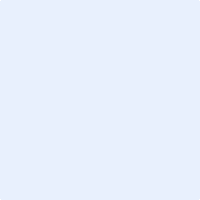 Date of Signature: (MM/DD/YYYY)Name of Fellowship Director/Department Program Director/Chair (as appropriate):Signature:XSignature:OR Insert Signature Image Date of Signature: (MM/DD/YYYY)Associate Dean, Postgraduate Medical EducationDr. Lisa Welikovitch, MD, FRCPApproval Signature:XApproval Signature:OR Insert Signature Image Date of Signature: (MM/DD/YYYY)